TYPICAL FORMAT FOR CVS by Simon Moss	When you apply to secure a job, you often need to submit aCV or curriculum vitae, sometimes called a resuméseveral pages in which you specify how you fulfil particular key selection criteria—a topic that is discussed in another document on Learnline Before you construct these documents, should be cognisant of the following principles, specified in the following tableDR SIMON MOSSRegistered psychologist and supervisorEndorsed in organizational psychologysimon.moss@cdu.edu.au+61 400 000 00025 Cardona Ct, Darwin 0800Key achievements  Published 10 books and over 80 papers primarily on how workplace and societal practices shape mental health, relationships, and productivity.Key academic positionsDean of Graduate StudiesDeputy and Acting Head of a school that entails psychology & other health sciencesConsulting experienceFounder, director, and senior consultant of several management consultanciesSpecialized in conflict resolution, workplace assessment, & leadership training,Referees can be provided upon requestIntroduction to this documentPrinciples Details The terms CV and resumé are sometimes, but not always, used synonymously.  A resumé is always short—usually 3 pages or fewer.  For some roles, a CV might be more longer, between 3 and 8 pages for example.Over time, you should record all your achievements, roles, training, and other relevant information in a fileYou might record this information in a Word document or Excel fileYou can then extract details from this file to prepare your job applicationMonitor the job advertisement closelyDoes the organization seem to want an applicant who demonstrates independence, initiative, and innovation?  Or does the organization seem to want an applicant who is more cautious, reliable, and compliant?  You should adapt your job application to match the preferences of this organization.  Contact the organization to clarify their prioritiesYou might email or telephone the contact personYou could then ask questions, such as “Can you tell me more about the role?”Your job application is more likely to be considered if you contact the organization firstYou could report your PhD or Masters by Research as a jobIf you have not completed many jobs, in section on employment, you could include your PhD or MastersFor example, you might describe your duties asDesigned, implemented, and completed a large research projectPresented and communicated the findings to diverse stakeholdersExecutive summaryEducation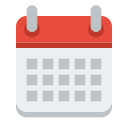 1993-1997. PhD in Psychology Monash UniversityEntitled “Limitations in human cognition and attention”.  Examined how the social context shapes human performance.1992.  Honours degree     Monash UniversityEntitled “Attention switching time: A comparison between young and experienced drivers”.1989-1991.  Bachelor of Science Monash UniversityCompleted units in Psychology, Statistics, Mathematics, Physiology, and Chemistry.  EMPLOYMENT HISTORYCurrent employment2018                                     Graduate Dean of Studies                             Charles Darwin UniversityDeveloped initiatives to enhance the skills, resilience, motivation, and creativity of research students  Assisted in the attraction, retention, and graduation of research studentsOversaw the administration of admission, progress, examination, and financing of research studentsDeveloped initiatives to enhance the skills, resilience, motivation, and creativity of research students  Assisted in the attraction, retention, and graduation of research studentsOversaw the administration of admission, progress, examination, and financing of research studentsPast Academic PositionsPast Academic PositionsPast Academic Positions2017                                     Deputy Head of School                             Charles Darwin UniversityActed as Head for 5 monthsDeveloped a virtual token system to inspire staff to offer services that improve the universityManaged and resolved problems in staffing, conflicts, and accreditation2014-2016                                   Associate Professor / Senior Lecturer                             Charles Darwin UniversityResearch Chair of school: Introduced research programs that integrate diverse disciplinesLectured in neuropsychology, developmental psychology, and psychological interventions2012-2013                                   Senior Lecturer                             Cairnmillar InstituteChair of Ethics and Coordinator of ResearchCoordinator of the Graduate Diploma of Psychology1998-2011                                   Senior Lecturer / Lecturer                           Monash UniversityChief investigator of grants worth over $3 millionPublished over 50 papers and 8 booksSupervised 20 PhD or Doctoral studentsDeveloped and delivered units in clinical psychology, organizational psychology, statistics, and business administrationPast Consulting Experience1997-                                   Overview of consulting experiencesWorked as an independent consultant and as a partner of Zenith Professional DevelopmentWorked in collaboration with other consultancies including Career Capital, Dynamic Wisdom, HCMS, and People Measures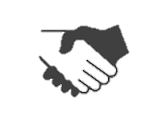 Conflict resolutionOffered services in conflict resolution and change management to many hospitals and banksDevelop a framework to assess and redress causes of conflictSuccessfully addressed disputes that had lasted over 5 years. 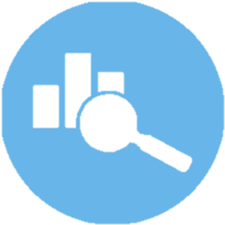 Workplace analysis and initiativesDeveloped a system that identifies overlooked causes of workplace problems as well as generates policies and practices that address these problemsApplied these assessments and similar services to a range of organizations including CBA, ANZ, NAB, Alcoa, ADF, and several government departments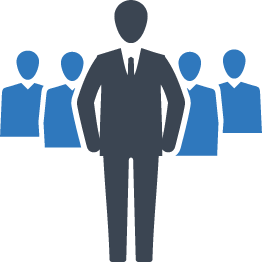 Leadership training and coachingDeveloped a database of scientific discoveries that contradict the common practices of managersUtilized this information to present leadership training and coaching to many organizations, including other consultancies as well as the Department of Education, Shell, VECCI, and SES.Referees